С днём Защитника Отечества!Этот праздник очень важный,
Отмечаем в феврале –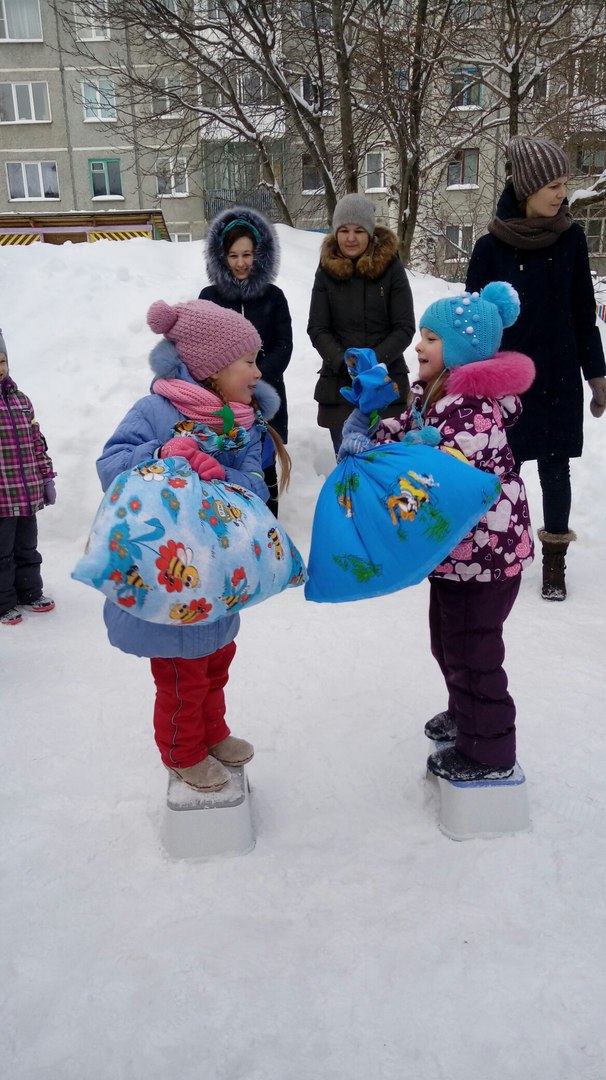 Праздник воинов отважных,
Праздник мира на земле!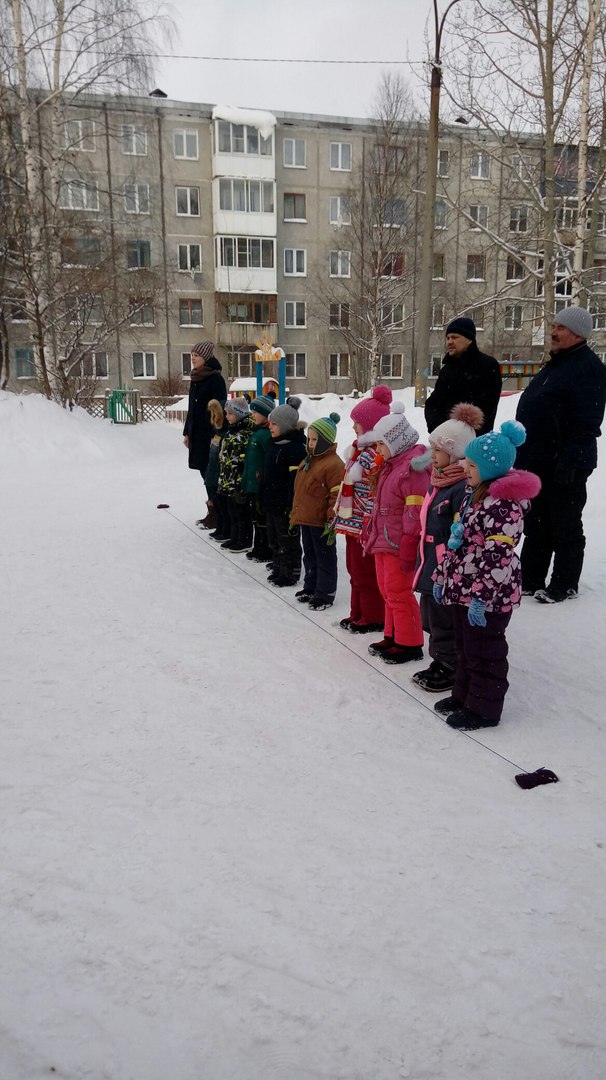 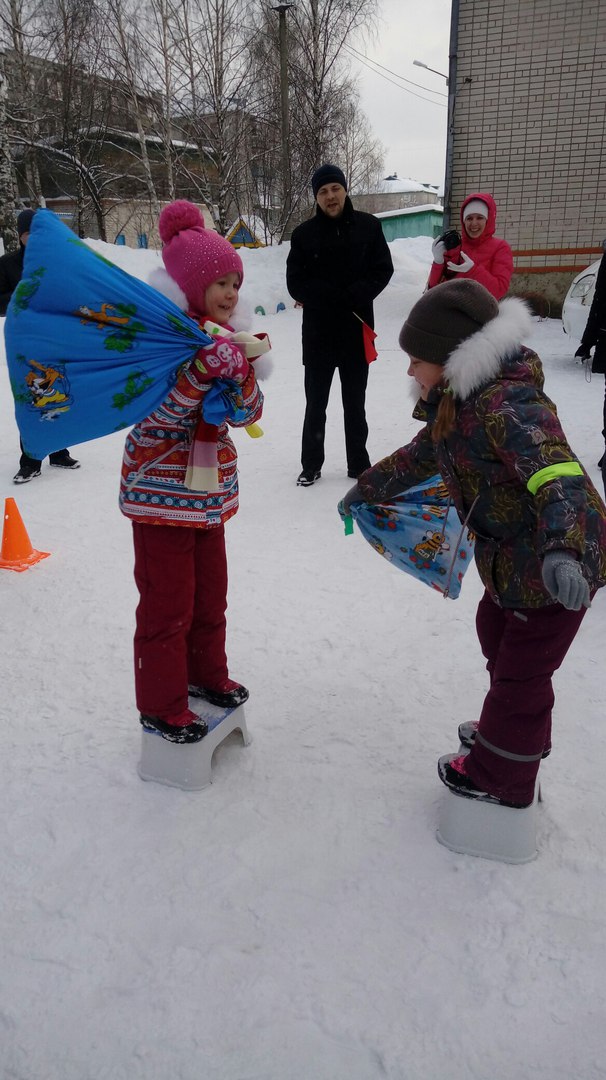 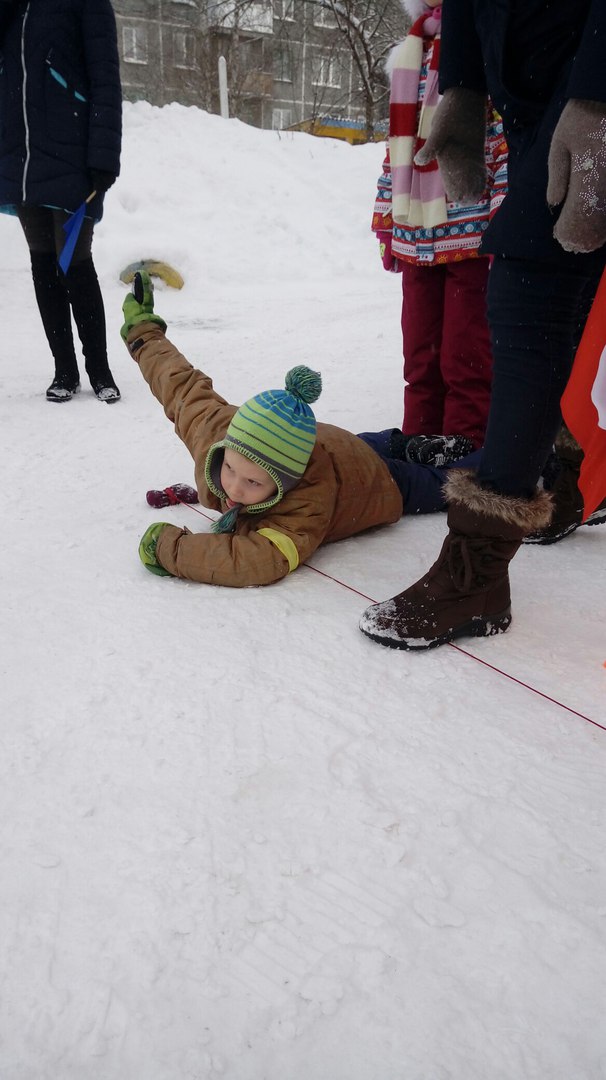 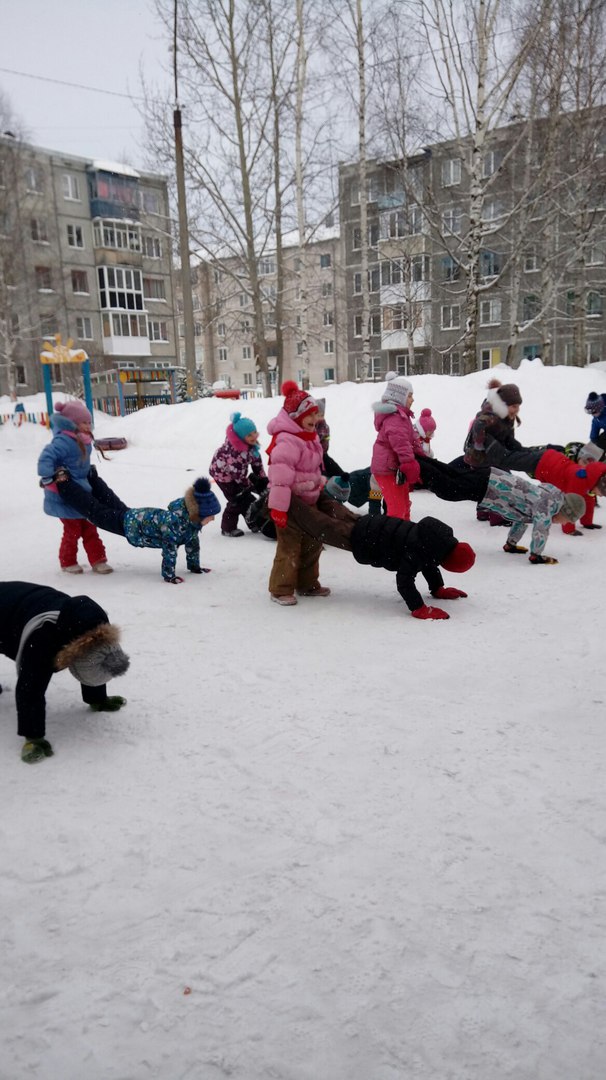 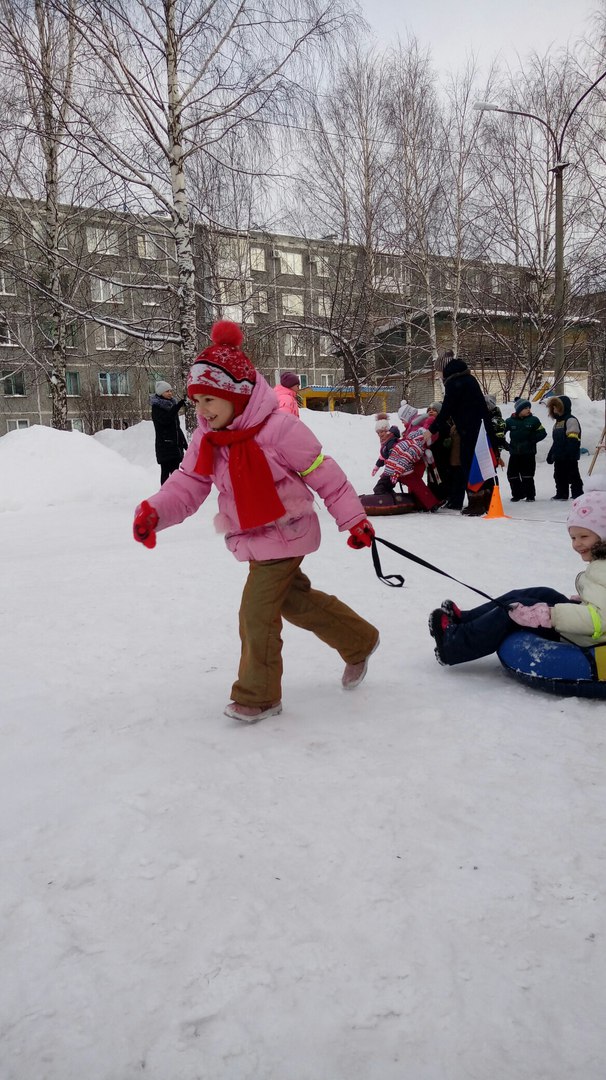 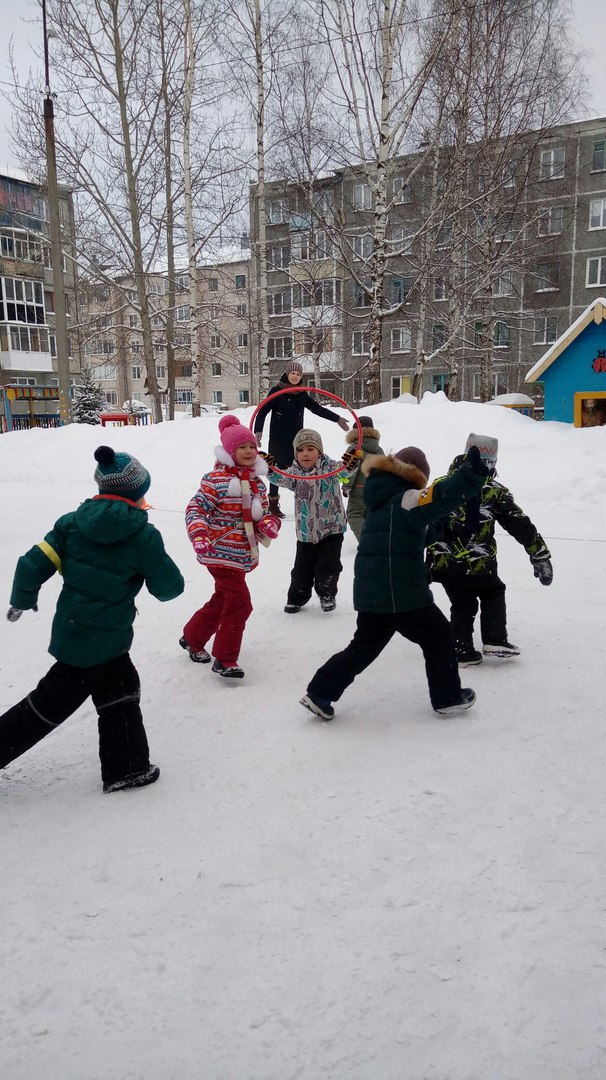 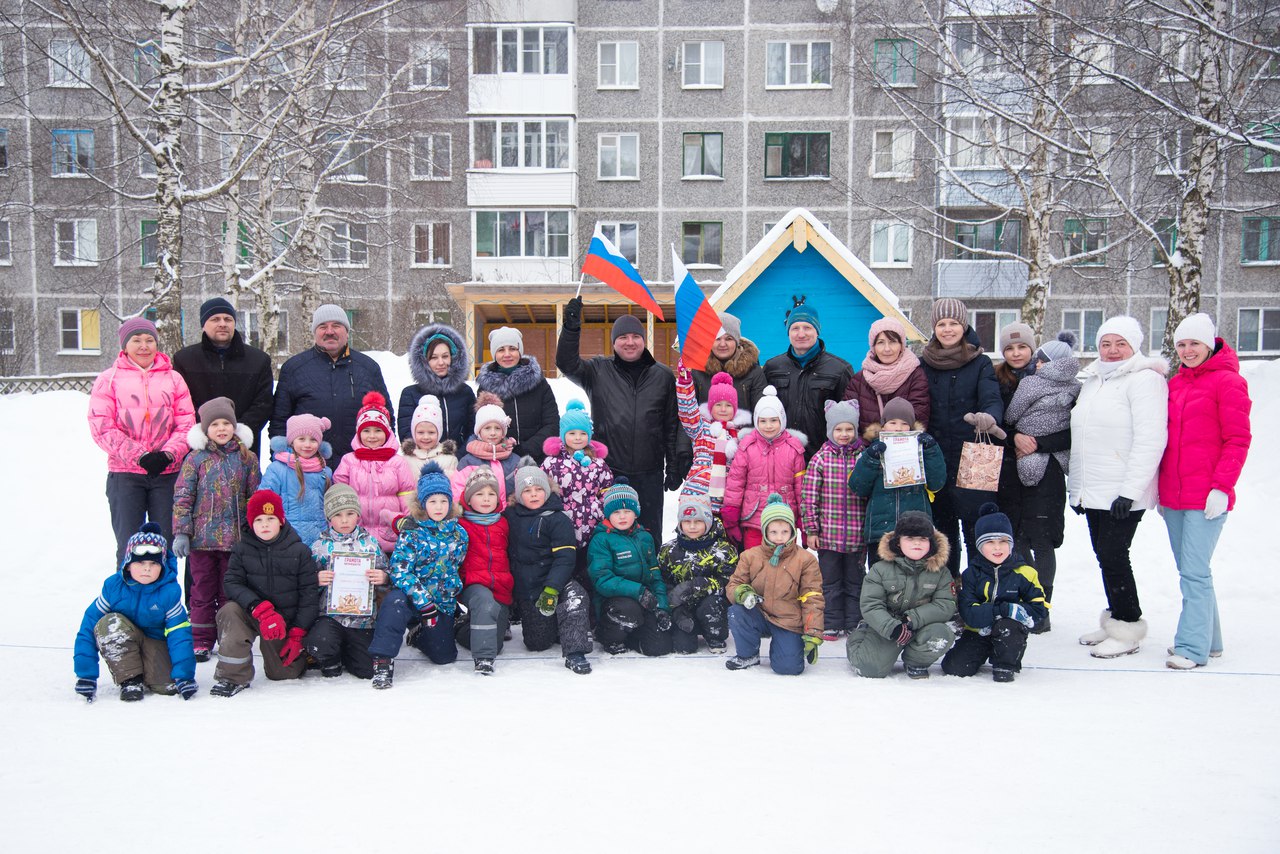 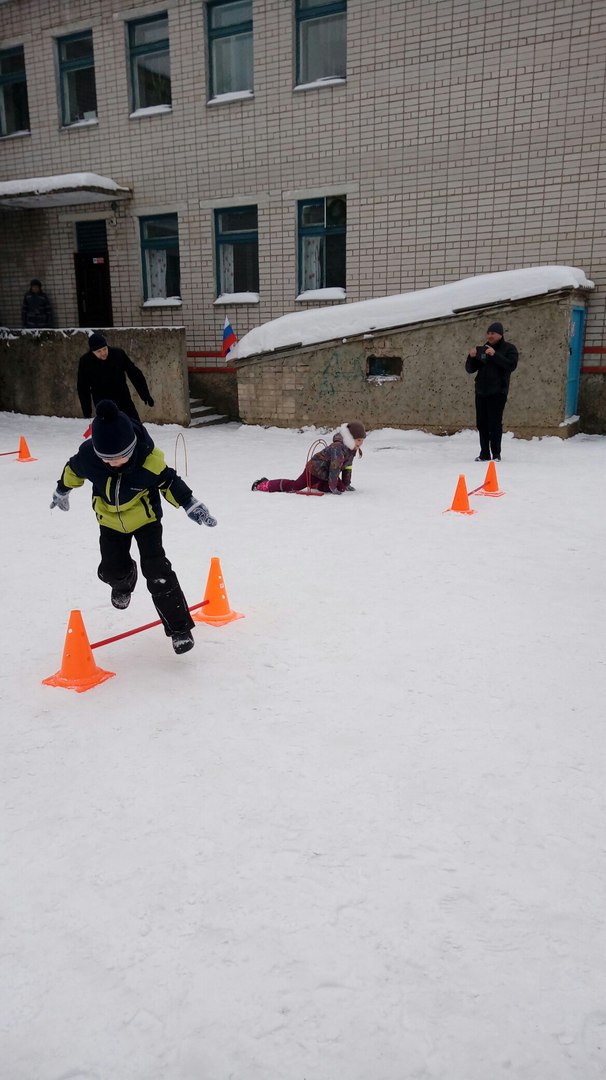 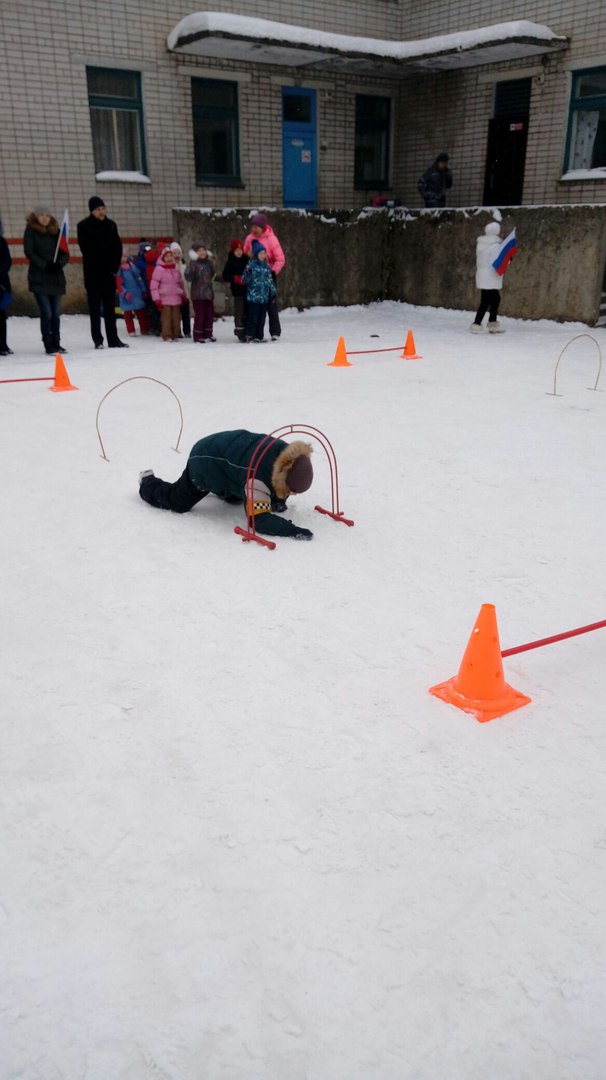 